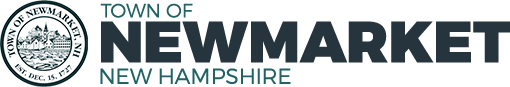 Zoning Board of Adjustment                                     January 23, 2023 at 7:00 PM
                                       Town Council Chambers
                                    APPROVED MEETING MINUTES

Present: Bob Daigle (Chair), David Evans (Zoning Administrator), and Al Zink
Absent: Wayne Rosa (Vice Chair), James Drago, John Greene (Alternate), 
Steve Minutelli, and Henry Smith (Alternate)

The Chair called the meeting to order at 7:24 PM                   [time on DCAT 8:00]

The Chair stated that the meeting did not have a quorum this evening due to the current weather event. After the pledge of allegiance, the ZBA would be adjourned to a date specific.

1. 	Pledge of Allegiance

2. 	Adjourn                                                              [time on DCAT 8:34]

The Chair spoke with applicant, Mr. Lyons, prior to the meeting and he agreed, if a quorum was not achieved, to continue the meeting to February 6, 2023 at 7:00 PM in the Town Council Chamber.

The meeting was adjourned at 7:25 PM.



Respectfully submitted,
   
Sue Frick
Recording Secretary

DCAT:
https://videoplayer.telvue.com/player/XSekkdEeRsk0JHQVHAvKJVka7_5VjxKP/videos
